Izložba    likovnih i    literalnih radova učenika   6.B i 2.B  razreda    OŠ Pujanki otvorena je  15. prosinca 2018. u Udruzi Mi - Zlatno doba,  Branimirova obala 1, na Dražancu povodom Međunarodnog dana starijih osoba.Učenici 6.B i 2.B su uključeni u  projekt  Zajedničkim snagama dolazimo do uspjeha.Pripremanje učenika i organiziranje izložbe vodile su prof. Antonija Bezić Radman i učiteljica Ana Alujević Grgas.Pripremila: Ana Alujević Grgas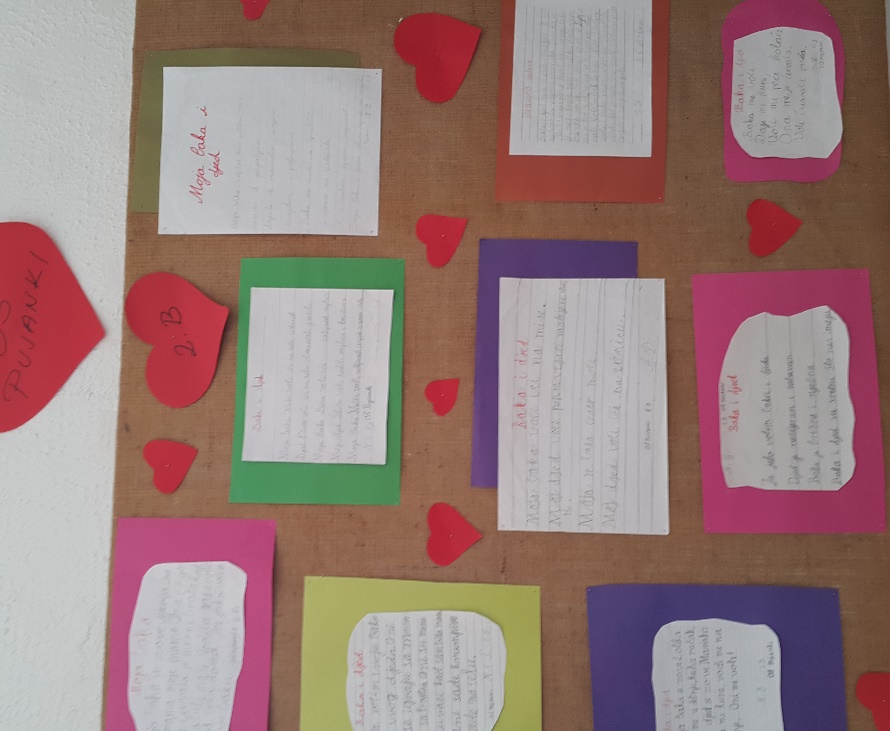 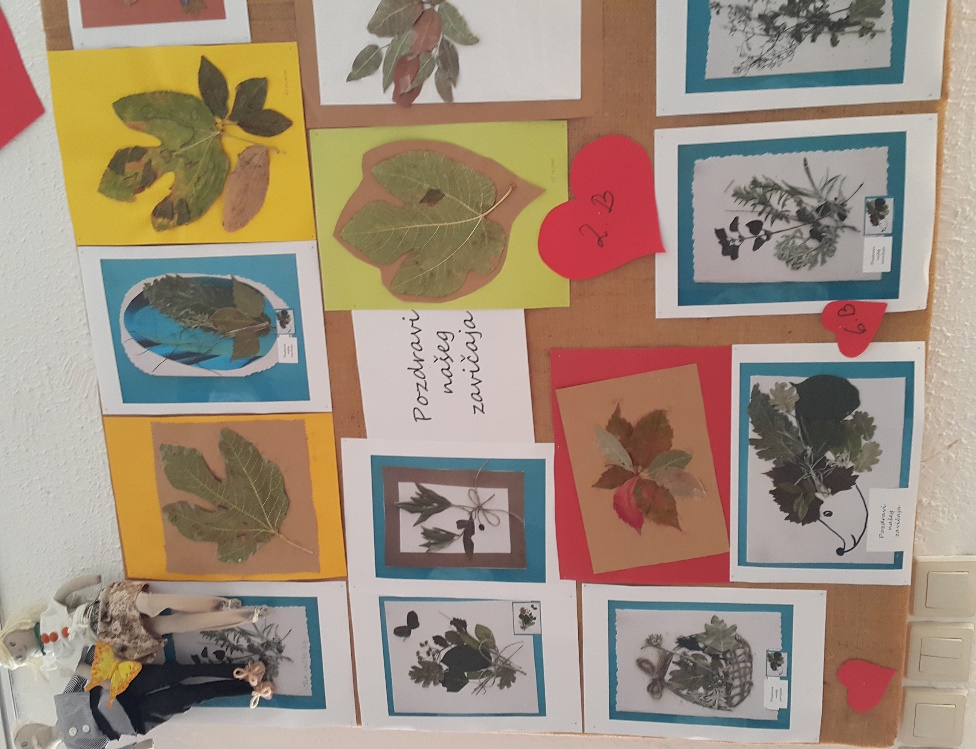 